Расчетно-графическое задание № 5 Вариант 141.	Проволочный  виток  радиусом  R=20cm расположен в плоскости  магнитного  меридиана.  В  центре витка установлен компас. Какой  ток  I  течет по витку, если магнитная стрелка компаса отклонена  на угол альфа=9 град от плоскости магнитного меридиана?     Ответ: 12.5 A. Рисунок: нет.  2.	Внутри  соленоида  длиной  l=25,1  см  и  диаметром  D=2 см  помещен   железный   сердечник.  Соленоид  имеет  N=200  витков.  Построить   для   соленоида  с  сердечником  график  зависимости  магнитного  потока Ф от тока I в интервале 0<=I<=5А через каждый  1А. По оси ординат откладывать Ф (в 0,0001Вб).     Ответ: Рисунок: Нет.  3.	Два прямоугольных длинных параллельных проводника находятся  на  расстоянии  d1=10  см  друг от друга. По проводникам в одном  направлении  текут токи I1=20 А и I2= 30 А. Какую работу Аl надо  совершить  (на  единицу длины проводников), чтобы раздвинуть эти  проводники до расстояния d2=20 см ?     Ответ: Аl=83 мкДж/м. Рисунок: Нет.  4.	По плоскому  контуру  из тонкого провода течет ток I=100 A.  Определить  магнитную  индукцию  поля, создаваемого этим током в  точке О, в случаях а-б, изображенных на рисунке 21.16.  Радиус R  изогнутой части контура равен 20 см.     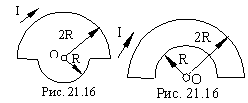 Ответ: 236 мкТл; 78,5 мкТл. Рисунок: 21.16.  5.	В  магнитном  поле,  индукция  которого  В=0.1 Тл, помещена  квадратная   рамка  из  медной  проволоки.  Площадь  поперечного  сечения проволоки s=1 мм**2, площадь рамки S=25 см**2. Нормаль к  плоскости  рамки  параллельна  магнитному полю. Какое количество  электричества  q  пройдет  по  контуру  рамки  при  исчезновении  магнитного поля?     Ответ: q=74 мКл. Рисунок: нет.  6.	В  однородном  магнитном поле с индукцией В=0,5 Тл движется  равномерно проводник длиной l=10 см. По проводнику течет ток I=2  А.   Скорость  движения  проводника  v=20  см  /с  и  направлена  перпендикулярно  к  направлению  магнитного поля. Найти работу А  перемещения проводника за время t=10 с и мощность Р, затраченную  на это перемещение.     Ответ: А=0,2 Дж; Р=20 мВт. Рисунок: Нет.  7.	На  соленоид  длиной l=21 см и площадью поперечного сечения  S=10  см**2 надета катушка, состоящая из N(1)=50 витков. Катушка  соединена   с   баллистическим   гальванометром,   сопротивление  которого  R=1  кОм.  По обмотке соленоида, состоящей из N(2)=200  витков,  идет  ток  I=5  A.  Найти  баллистическую  постоянную С  гальванометра,   если   известно,  что  при  выключении  тока  в  соленоиде  гальванометр  дает  отброс,  равный 30 делениям шкалы  (*).   Сопротивлением  катушки  по  сравнению  с  сопротивлением  гальванометра    пренебречь.    (*)-Баллистической    постоянной  гальванометра  называется  величина,  численно равная количеству  электричества,   которое   вызывает  отброс  по  шкале  на  одно  деление.     Ответ: С=10**-8 Кл/дел. Рисунок: нет.  8.	Каким  должно  быть  отношение длины катушки к её диаметру,  чтобы  напряжённость магнитного поля в центре катушки можно было  найти  по  формуле  для  напряжённости  поля бесконечно длинного  соленоида?  Ошибка при таком допущении не должна превышать q=5%.  У  к  а  з  а  н  и е. Допускаемая ошибка q=(H2-H1)/H2, где H1 -  напряжённость   поля   внутри   катушки  конечной  длины  и  H2-  напряжённость поля внутри бесконечно длинной катушки.     Ответ: l/D=(1-d)/(1-(1-d)**2)**1/2     примерно     равно  (1-d)/2d**1/2; при d<=0,05 получим l/D>=3. Рисунок:нет  9.	Электрон,  имеющий кинетическую энергию Т=1.5 МэВ, движется  в  однородном магнитном поле по окружности. Магнитная индукция В  поля равна 0,02 Тл. Определить период обращения.     Ответ: 7.02 нс. Рисунок: нет.  10.	Обмотка  соленоида  с  железным  сердечником содержит N=500  витков.  Длина  l  сердечника  равна 50 см. Как и во сколько раз  измениться   индуктивность   L   соленоида,   если   сила  тока,  протекающего по обмотке, возрастет от I1=0,1 A до I2=1 A.     Ответ: Уменьшится в 5,8 раза. Рисунок:24.1.  